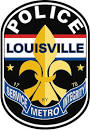 Situational Awareness AdvisoryRecently, the 7th Division has been notified of a suspicious white male and white female operating a vehicle in neighborhoods where children are present. Some reports have them driving a white car or black SUV. They have been seen speaking with both male and female children. We are asking you to be vigilant and mindful of where your children are playing at all times. If you see something matching this description occur please call 574-2111. Any description of the male and female or the vehicle they are driving would be very helpful. Thank you and stay safe!	     